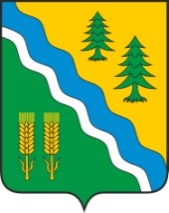 АДМИНИСТРАЦИЯ КРИВОШЕИНСКОГО РАЙОНАПОСТАНОВЛЕНИЕ25.08.2022											№ 604с. КривошеиноТомской областиВ соответствии со статьей 179.3 Бюджетного кодекса Российской Федерации, постановлением Администрации Кривошеинского района от 30.04.2013 № 322 «Об утверждении Порядка разработки, утверждения, реализации и мониторинга реализации ведомственных целевых программ муниципального образования Кривошеинский район» и в целях повышения эффективности и результативности расходования бюджетных средствПОСТАНОВЛЯЮ:Внести в постановление Администрации Кривошеинского района от 13.04.2015 № 191 «Об утверждении ведомственной целевой программы «Организация деятельности Муниципального бюджетного учреждения «Централизованная бухгалтерия образовательных учреждений Кривошеинского района» на 2015-2021 годы» (далее – постановление) следующие изменения:в наименовании постановления слова «на 2015-2021 годы» заменить словами «на 2015-2022 годы»;в пункте 1 постановления слова «на 2015-2021 годы» заменить словами «на 2015-2022 годы»;в наименовании приложения к постановлению слова «на 2015-2021 годы» заменить словами «на 2015-2022 годы»;в таблице приложение к постановлению в строке «Наименование ведомственной целевой программы (далее - ВЦП)» слова «на 2015-2021 годы» заменить словами «на 2015-2022 годы»;раздел «Паспорт ВЦП» приложения к постановлению изложить в новой редакции согласно приложению № 1 к настоящему постановлению;в разделе «Порядок управления ВЦП (описание механизма ее реализации), формы и порядок осуществления мониторинга реализации ВЦП, сроки и порядок формирования отчета о реализации ВЦП» приложения к постановлению, в строке «Ответственный за реализацию ВЦП в целом» слова «и.о. руководителя» заменить словами «руководитель»;приложение к ведомственной целевой программе изложить в новой редакции согласно приложению № 2 к настоящему постановлению.           2.  Настоящее постановление вступает в силу с даты его подписания и распространяется на правоотношения, возникшие с 01 января 2022 года.               3.  Настоящее постановление опубликовать в Сборнике нормативных актов Администрации Кривошеинского района и разместить на официальном сайте муниципального образования Кривошеинский район Томской области в информационно-телекоммуникационной сети «Интернет».4. Контроль за исполнением настоящего постановления возложить на заместителя Главы Кривошеинского района по социально-экономическим вопросам.Глава Кривошеинского района        			                           А.Н. КоломинВ.П.Левко(838251)21974Прокуратура, Шлапаков А.В., Управление финансов, Управление образования, СборникПриложение № 1 к постановлению Администрации Кривошеинского района от 25.08.2022 № 604Паспорт ВЦП‹*› - Примечание. Объёмы финансирования ежегодно уточняются при формировании бюджета муниципального образования Кривошеинский район на очередной финансовый год и на плановый период.‹*› - Примечание. Объёмы финансирования ежегодно уточняются при формировании бюджета муниципального образования Кривошеинский район на очередной финансовый год и на плановый период.Приложение к  ведомственной целевой программе   «Организация деятельности Муниципального бюджетного учреждения «Централизованная бухгалтерия образовательных учреждений  Кривошеинского района» на 2015-2022 годы»   Мероприятия ВЦПО внесении изменений в постановление Администрации Кривошеинского района от 13.04.2015 № 191 «Об утверждении ведомственной целевой программы «Организация деятельности Муниципального бюджетного учреждения «Централизованная бухгалтерия образовательных учреждений Кривошеинского района» на 2015-2021 годы»Ожидаемые конечные результаты реализации ВЦПОжидаемые конечные результаты реализации ВЦПОжидаемые конечные результаты реализации ВЦПОжидаемые конечные результаты реализации ВЦПОжидаемые конечные результаты реализации ВЦПОжидаемые конечные результаты реализации ВЦПОжидаемые конечные результаты реализации ВЦПОжидаемые конечные результаты реализации ВЦПОжидаемые конечные результаты реализации ВЦПОжидаемые конечные результаты реализации ВЦПОжидаемые конечные результаты реализации ВЦПОжидаемые конечные результаты реализации ВЦПНаименованиеНаименованиеНаименованиеЕдиница измерения2015 год 2016 год2017 год2018 год2019 год2020 год2021 год2022 годЗадача СБП, цель ВЦП - ведение бухгалтерского (бюджетного) и налогового  учета в подведомственных муниципальных учрежденияхЗадача СБП, цель ВЦП - ведение бухгалтерского (бюджетного) и налогового  учета в подведомственных муниципальных учрежденияхЗадача СБП, цель ВЦП - ведение бухгалтерского (бюджетного) и налогового  учета в подведомственных муниципальных учрежденияхЗадача СБП, цель ВЦП - ведение бухгалтерского (бюджетного) и налогового  учета в подведомственных муниципальных учрежденияхЗадача СБП, цель ВЦП - ведение бухгалтерского (бюджетного) и налогового  учета в подведомственных муниципальных учрежденияхЗадача СБП, цель ВЦП - ведение бухгалтерского (бюджетного) и налогового  учета в подведомственных муниципальных учрежденияхЗадача СБП, цель ВЦП - ведение бухгалтерского (бюджетного) и налогового  учета в подведомственных муниципальных учрежденияхЗадача СБП, цель ВЦП - ведение бухгалтерского (бюджетного) и налогового  учета в подведомственных муниципальных учрежденияхЗадача СБП, цель ВЦП - ведение бухгалтерского (бюджетного) и налогового  учета в подведомственных муниципальных учрежденияхЗадача СБП, цель ВЦП - ведение бухгалтерского (бюджетного) и налогового  учета в подведомственных муниципальных учрежденияхЗадача СБП, цель ВЦП - ведение бухгалтерского (бюджетного) и налогового  учета в подведомственных муниципальных учрежденияхЗадача СБП, цель ВЦП - ведение бухгалтерского (бюджетного) и налогового  учета в подведомственных муниципальных учрежденияхЗадача 1 ВЦП Обеспечение качественной организации и ведения бухгалтерского (бюджетного) и налогового  учета, документального и взаимосвязанного отражения операций в бухгалтерских регистрахЗадача 1 ВЦП Обеспечение качественной организации и ведения бухгалтерского (бюджетного) и налогового  учета, документального и взаимосвязанного отражения операций в бухгалтерских регистрахЗадача 1 ВЦП Обеспечение качественной организации и ведения бухгалтерского (бюджетного) и налогового  учета, документального и взаимосвязанного отражения операций в бухгалтерских регистрахЗадача 1 ВЦП Обеспечение качественной организации и ведения бухгалтерского (бюджетного) и налогового  учета, документального и взаимосвязанного отражения операций в бухгалтерских регистрахЗадача 1 ВЦП Обеспечение качественной организации и ведения бухгалтерского (бюджетного) и налогового  учета, документального и взаимосвязанного отражения операций в бухгалтерских регистрахЗадача 1 ВЦП Обеспечение качественной организации и ведения бухгалтерского (бюджетного) и налогового  учета, документального и взаимосвязанного отражения операций в бухгалтерских регистрахЗадача 1 ВЦП Обеспечение качественной организации и ведения бухгалтерского (бюджетного) и налогового  учета, документального и взаимосвязанного отражения операций в бухгалтерских регистрахЗадача 1 ВЦП Обеспечение качественной организации и ведения бухгалтерского (бюджетного) и налогового  учета, документального и взаимосвязанного отражения операций в бухгалтерских регистрахЗадача 1 ВЦП Обеспечение качественной организации и ведения бухгалтерского (бюджетного) и налогового  учета, документального и взаимосвязанного отражения операций в бухгалтерских регистрахЗадача 1 ВЦП Обеспечение качественной организации и ведения бухгалтерского (бюджетного) и налогового  учета, документального и взаимосвязанного отражения операций в бухгалтерских регистрахЗадача 1 ВЦП Обеспечение качественной организации и ведения бухгалтерского (бюджетного) и налогового  учета, документального и взаимосвязанного отражения операций в бухгалтерских регистрахЗадача 1 ВЦП Обеспечение качественной организации и ведения бухгалтерского (бюджетного) и налогового  учета, документального и взаимосвязанного отражения операций в бухгалтерских регистрахОтсутствие уведомлений (представлений) о штрафах, начислении пени, неустоекОтсутствие уведомлений (представлений) о штрафах, начислении пени, неустоекОтсутствие уведомлений (представлений) о штрафах, начислении пени, неустоекшт.00000000Задача 2 ВЦП Обеспечение качественного контроля за правильным и целевым расходованием бюджетных и внебюджетных средств, за наличием и движением имущества, использованием товарно-материальных ценностей, трудовых и финансовых ресурсовЗадача 2 ВЦП Обеспечение качественного контроля за правильным и целевым расходованием бюджетных и внебюджетных средств, за наличием и движением имущества, использованием товарно-материальных ценностей, трудовых и финансовых ресурсовЗадача 2 ВЦП Обеспечение качественного контроля за правильным и целевым расходованием бюджетных и внебюджетных средств, за наличием и движением имущества, использованием товарно-материальных ценностей, трудовых и финансовых ресурсовЗадача 2 ВЦП Обеспечение качественного контроля за правильным и целевым расходованием бюджетных и внебюджетных средств, за наличием и движением имущества, использованием товарно-материальных ценностей, трудовых и финансовых ресурсовЗадача 2 ВЦП Обеспечение качественного контроля за правильным и целевым расходованием бюджетных и внебюджетных средств, за наличием и движением имущества, использованием товарно-материальных ценностей, трудовых и финансовых ресурсовЗадача 2 ВЦП Обеспечение качественного контроля за правильным и целевым расходованием бюджетных и внебюджетных средств, за наличием и движением имущества, использованием товарно-материальных ценностей, трудовых и финансовых ресурсовЗадача 2 ВЦП Обеспечение качественного контроля за правильным и целевым расходованием бюджетных и внебюджетных средств, за наличием и движением имущества, использованием товарно-материальных ценностей, трудовых и финансовых ресурсовЗадача 2 ВЦП Обеспечение качественного контроля за правильным и целевым расходованием бюджетных и внебюджетных средств, за наличием и движением имущества, использованием товарно-материальных ценностей, трудовых и финансовых ресурсовЗадача 2 ВЦП Обеспечение качественного контроля за правильным и целевым расходованием бюджетных и внебюджетных средств, за наличием и движением имущества, использованием товарно-материальных ценностей, трудовых и финансовых ресурсовЗадача 2 ВЦП Обеспечение качественного контроля за правильным и целевым расходованием бюджетных и внебюджетных средств, за наличием и движением имущества, использованием товарно-материальных ценностей, трудовых и финансовых ресурсовЗадача 2 ВЦП Обеспечение качественного контроля за правильным и целевым расходованием бюджетных и внебюджетных средств, за наличием и движением имущества, использованием товарно-материальных ценностей, трудовых и финансовых ресурсовЗадача 2 ВЦП Обеспечение качественного контроля за правильным и целевым расходованием бюджетных и внебюджетных средств, за наличием и движением имущества, использованием товарно-материальных ценностей, трудовых и финансовых ресурсовЦелевое расходование средств бюджетов, обслуживаемых учрежденийЦелевое расходование средств бюджетов, обслуживаемых учрежденийЦелевое расходование средств бюджетов, обслуживаемых учреждений%100100100100100100100100Задача 3 ВЦП Обеспечение качественного выполнения обязательств по своевременной выплате заработной платы работникам обслуживаемых учреждений и других обязательствЗадача 3 ВЦП Обеспечение качественного выполнения обязательств по своевременной выплате заработной платы работникам обслуживаемых учреждений и других обязательствЗадача 3 ВЦП Обеспечение качественного выполнения обязательств по своевременной выплате заработной платы работникам обслуживаемых учреждений и других обязательствЗадача 3 ВЦП Обеспечение качественного выполнения обязательств по своевременной выплате заработной платы работникам обслуживаемых учреждений и других обязательствЗадача 3 ВЦП Обеспечение качественного выполнения обязательств по своевременной выплате заработной платы работникам обслуживаемых учреждений и других обязательствЗадача 3 ВЦП Обеспечение качественного выполнения обязательств по своевременной выплате заработной платы работникам обслуживаемых учреждений и других обязательствЗадача 3 ВЦП Обеспечение качественного выполнения обязательств по своевременной выплате заработной платы работникам обслуживаемых учреждений и других обязательствЗадача 3 ВЦП Обеспечение качественного выполнения обязательств по своевременной выплате заработной платы работникам обслуживаемых учреждений и других обязательствЗадача 3 ВЦП Обеспечение качественного выполнения обязательств по своевременной выплате заработной платы работникам обслуживаемых учреждений и других обязательствЗадача 3 ВЦП Обеспечение качественного выполнения обязательств по своевременной выплате заработной платы работникам обслуживаемых учреждений и других обязательствЗадача 3 ВЦП Обеспечение качественного выполнения обязательств по своевременной выплате заработной платы работникам обслуживаемых учреждений и других обязательствЗадача 3 ВЦП Обеспечение качественного выполнения обязательств по своевременной выплате заработной платы работникам обслуживаемых учреждений и других обязательствОтсутствие обоснованных жалоб со стороны руководителей обслуживаемых учрежденийОтсутствие обоснованных жалоб со стороны руководителей обслуживаемых учрежденийОтсутствие обоснованных жалоб со стороны руководителей обслуживаемых учрежденийшт.00000000Задача 4 ВЦП Обеспечение качественного составления и предоставления  бухгалтерской отчетности в налоговые органы, внебюджетные фонды, органы статистикиЗадача 4 ВЦП Обеспечение качественного составления и предоставления  бухгалтерской отчетности в налоговые органы, внебюджетные фонды, органы статистикиЗадача 4 ВЦП Обеспечение качественного составления и предоставления  бухгалтерской отчетности в налоговые органы, внебюджетные фонды, органы статистикиЗадача 4 ВЦП Обеспечение качественного составления и предоставления  бухгалтерской отчетности в налоговые органы, внебюджетные фонды, органы статистикиЗадача 4 ВЦП Обеспечение качественного составления и предоставления  бухгалтерской отчетности в налоговые органы, внебюджетные фонды, органы статистикиЗадача 4 ВЦП Обеспечение качественного составления и предоставления  бухгалтерской отчетности в налоговые органы, внебюджетные фонды, органы статистикиЗадача 4 ВЦП Обеспечение качественного составления и предоставления  бухгалтерской отчетности в налоговые органы, внебюджетные фонды, органы статистикиЗадача 4 ВЦП Обеспечение качественного составления и предоставления  бухгалтерской отчетности в налоговые органы, внебюджетные фонды, органы статистикиЗадача 4 ВЦП Обеспечение качественного составления и предоставления  бухгалтерской отчетности в налоговые органы, внебюджетные фонды, органы статистикиЗадача 4 ВЦП Обеспечение качественного составления и предоставления  бухгалтерской отчетности в налоговые органы, внебюджетные фонды, органы статистикиЗадача 4 ВЦП Обеспечение качественного составления и предоставления  бухгалтерской отчетности в налоговые органы, внебюджетные фонды, органы статистикиЗадача 4 ВЦП Обеспечение качественного составления и предоставления  бухгалтерской отчетности в налоговые органы, внебюджетные фонды, органы статистикиСоблюдение сроков предоставления форм бухгалтерской (бюджетной) отчетности по всем обслуживаемым учреждениям в вышестоящие организацииСоблюдение сроков предоставления форм бухгалтерской (бюджетной) отчетности по всем обслуживаемым учреждениям в вышестоящие организацииСоблюдение сроков предоставления форм бухгалтерской (бюджетной) отчетности по всем обслуживаемым учреждениям в вышестоящие организациишт.00000000Сроки реализации ВЦПСроки реализации ВЦПСроки реализации ВЦПВЦП носит постоянный характерВЦП носит постоянный характерВЦП носит постоянный характерВЦП носит постоянный характерВЦП носит постоянный характерВЦП носит постоянный характерВЦП носит постоянный характерВЦП носит постоянный характерВЦП носит постоянный характерОбъём расходов бюджета муниципального образования Кривошеинский район на реализацию ВЦП «*»Объём расходов бюджета муниципального образования Кривошеинский район на реализацию ВЦП «*»Объём расходов бюджета муниципального образования Кривошеинский район на реализацию ВЦП «*»Объём расходов бюджета муниципального образования Кривошеинский район на реализацию ВЦП «*»Объём расходов бюджета муниципального образования Кривошеинский район на реализацию ВЦП «*»Объём расходов бюджета муниципального образования Кривошеинский район на реализацию ВЦП «*»Объём расходов бюджета муниципального образования Кривошеинский район на реализацию ВЦП «*»Объём расходов бюджета муниципального образования Кривошеинский район на реализацию ВЦП «*»Объём расходов бюджета муниципального образования Кривошеинский район на реализацию ВЦП «*»Объём расходов бюджета муниципального образования Кривошеинский район на реализацию ВЦП «*»Объём расходов бюджета муниципального образования Кривошеинский район на реализацию ВЦП «*»Объём расходов бюджета муниципального образования Кривошеинский район на реализацию ВЦП «*»Коды бюджетной классификацииКоды бюджетной классификацииКоды бюджетной классификацииКоды бюджетной классификацииРаздел, подразделЦелевая статьяВид расходовВид расходов07094522200000610610814,51542,2131698,233951591,41707,8262050,383591954,32230,8Наименование СБПМКУ «Управление образования»Наименование ВЦПОрганизация деятельности Муниципального бюджетного учреждения «Централизованная бухгалтерия образовательных учреждений Кривошеинского района» на 2015-2022 годы (далее – Программа)Тип ведомственной целевой программы   I тип»Наименование СБПМКУ «Управление образования»Наименование ВЦПОрганизация деятельности Муниципального бюджетного учреждения «Централизованная бухгалтерия образовательных учреждений Кривошеинского района» на 2015-2022 годы (далее – Программа)Тип ведомственной целевой программы   I тип»                                                 	Наименование СБПМКУ «Управление образования»Наименование ВЦПОрганизация деятельности Муниципального бюджетного учреждения «Централизованная бухгалтерия образовательных учреждений Кривошеинского района» на 2015-2022 годы
№ п/пНаименование   мероприятияСодержание мероприятияСрок реализации мероприятияОтветственный исполнительОрганизация, ответственная за реализацию ВЦПОрганизация, ответственная за реализацию ВЦПКод экономической классификацииРасходы на мероприятие (тыс. руб.)Расходы на мероприятие (тыс. руб.)Расходы на мероприятие (тыс. руб.)Расходы на мероприятие (тыс. руб.)Расходы на мероприятие (тыс. руб.)Расходы на мероприятие (тыс. руб.)Расходы на мероприятие (тыс. руб.)Расходы на мероприятие (тыс. руб.)Показатель реализации мероприятияПоказатель реализации мероприятияПоказатель реализации мероприятияПоказатель реализации мероприятияПоказатель реализации мероприятияПоказатель реализации мероприятияПоказатель реализации мероприятияПоказатель реализации мероприятияПоказатель реализации мероприятия
№ п/пНаименование   мероприятияСодержание мероприятияСрок реализации мероприятияОтветственный исполнительОрганизация, ответственная за реализацию ВЦПОрганизация, ответственная за реализацию ВЦПКод экономической классификации2015год2016 год2017 год2018 год2019 год2020 год2021 год          2022 годНаименование показателя2015год2016 год2017 год2018 год2019 год2020 год2021 год2022 год 1Предоставление подведомственным муниципальным учреждениям услуги по ведению бухгалтерского (бюджетного) и налогового  учета, формирование отчетности Обеспечение качественной организации и ведения бухгалтерского (бюджетного) и налогового  учета, документального и взаимосвязанного отражения операций в бухгалтерских регистрах2015-2022директор МБУ «ЦБ ОУ»МКУ «Управление образования»МБОУ ДО «Дом детского творчества»МБОУ ДО «Детско-юношеская спортивная школа»МБОУ ДО «Кривошеинская детская школа искусств»МБДОУ «Берёзка»МБДОУ «Колосок»МБДОУ «Улыбка»МКУ «Управление образования»см. паспорт814,51542,2131698,233951591,41707,8262050,383591954,3          2230,82046,7Отсутствие уведомлений (представлений) о штрафах, начислении пени, неустоек00000000 1Предоставление подведомственным муниципальным учреждениям услуги по ведению бухгалтерского (бюджетного) и налогового  учета, формирование отчетности Обеспечение качественной организации и ведения бухгалтерского (бюджетного) и налогового  учета, документального и взаимосвязанного отражения операций в бухгалтерских регистрах2015-2022директор МБУ «ЦБ ОУ»МКУ «Управление образования»МБОУ ДО «Дом детского творчества»МБОУ ДО «Детско-юношеская спортивная школа»МБОУ ДО «Кривошеинская детская школа искусств»МБДОУ «Берёзка»МБДОУ «Колосок»МБДОУ «Улыбка»МКУ «Управление образования»см. паспорт814,51542,2131698,233951591,41707,8262050,383591954,3          2230,82046,7Целевое расходование средств бюджетов обслуживаемых учреждений100100100100100100100100 1Предоставление подведомственным муниципальным учреждениям услуги по ведению бухгалтерского (бюджетного) и налогового  учета, формирование отчетности Обеспечение качественной организации и ведения бухгалтерского (бюджетного) и налогового  учета, документального и взаимосвязанного отражения операций в бухгалтерских регистрах2015-2022директор МБУ «ЦБ ОУ»МКУ «Управление образования»МБОУ ДО «Дом детского творчества»МБОУ ДО «Детско-юношеская спортивная школа»МБОУ ДО «Кривошеинская детская школа искусств»МБДОУ «Берёзка»МБДОУ «Колосок»МБДОУ «Улыбка»МКУ «Управление образования»см. паспорт814,51542,2131698,233951591,41707,8262050,383591954,3          2230,82046,7Отсутствие обоснованных жалоб со стороны руководителей обслуживаемых учреждений00000000 1Предоставление подведомственным муниципальным учреждениям услуги по ведению бухгалтерского (бюджетного) и налогового  учета, формирование отчетности Обеспечение качественной организации и ведения бухгалтерского (бюджетного) и налогового  учета, документального и взаимосвязанного отражения операций в бухгалтерских регистрах2015-2022директор МБУ «ЦБ ОУ»МКУ «Управление образования»МБОУ ДО «Дом детского творчества»МБОУ ДО «Детско-юношеская спортивная школа»МБОУ ДО «Кривошеинская детская школа искусств»МБДОУ «Берёзка»МБДОУ «Колосок»МБДОУ «Улыбка»МКУ «Управление образования»см. паспорт814,51542,2131698,23395Соблюдение сроков предоставления форм бюджетной отчетности по всем обслуживаемым учреждениям в вышестоящие организации00000000